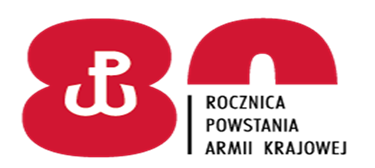 Giżycko, 19 kwietnia 2022 r.INFORMACJA Z OTWARCIA OFERTZamawiający, 24 Wojskowy Oddział Gospodarczy w Giżycku, działając zgodnie 
z art. 222 ust. 5 Ustawy z dnia 11 września 2019 r. – Prawo zamówień publicznych 
(t.j. Dz. U. z 2021 r. poz. 1129 z późn.zm.), przekazuje informację z otwarcia ofert 
w postępowaniu o udzielenie zamówienia publicznego na dostawę profesjonalnej chemii kuchennej; materiałów jednorazowych i środków czystości; zestawów do utrzymania higieny osobistej na rzecz 24 Wojskowego Oddziału Gospodarczego (post. 16/2022), 
z podziałem na 3 zadania: ZADANIE NR 1:DOSTAWA PROFESJONALNEJ CHEMII KUCHENNEJ;ZADANIE NR 2: DOSTAWA MATERIAŁÓW JEDNORAZOWYCH I ŚRODKÓW CZYSTOŚCI ;ZADANIE NR 3:DOSTAWA ZESTAWÓW DO UTRZYMANIA HIGIENY OSOBISTEJ.Informacje, o których mowa w art. 222 ust. 5 Ustawy Pzp:KOMENDANT                   /-/    płk Wojciech GRZYBOWSKIKwota, jaką Zamawiający zamierza przeznaczyć na sfinansowanie zamówienia: ZADANIE NR 1: 267 234,70 złZADANIE NR 2: 464 566,70 złZADANIE NR 3: 18 610,00 złKwota, jaką Zamawiający zamierza przeznaczyć na sfinansowanie zamówienia: ZADANIE NR 1: 267 234,70 złZADANIE NR 2: 464 566,70 złZADANIE NR 3: 18 610,00 złKwota, jaką Zamawiający zamierza przeznaczyć na sfinansowanie zamówienia: ZADANIE NR 1: 267 234,70 złZADANIE NR 2: 464 566,70 złZADANIE NR 3: 18 610,00 złKwota, jaką Zamawiający zamierza przeznaczyć na sfinansowanie zamówienia: ZADANIE NR 1: 267 234,70 złZADANIE NR 2: 464 566,70 złZADANIE NR 3: 18 610,00 złKwota, jaką Zamawiający zamierza przeznaczyć na sfinansowanie zamówienia: ZADANIE NR 1: 267 234,70 złZADANIE NR 2: 464 566,70 złZADANIE NR 3: 18 610,00 złKwota, jaką Zamawiający zamierza przeznaczyć na sfinansowanie zamówienia: ZADANIE NR 1: 267 234,70 złZADANIE NR 2: 464 566,70 złZADANIE NR 3: 18 610,00 złKwota, jaką Zamawiający zamierza przeznaczyć na sfinansowanie zamówienia: ZADANIE NR 1: 267 234,70 złZADANIE NR 2: 464 566,70 złZADANIE NR 3: 18 610,00 złNr  of.Firma oraz siedziba Wykonawców, których oferty zostały otwartezadaniekryterium – cena(brutto)Ilość oferowanych szkoleń*dotyczy zadania nr 1kryterium -termin realizacjiOf.1DOKTOR LEKS Sp. z o.o. 54-413 Wrocław2657 827,38 zł*opcja + podstawa-5 dni *Termin realizacji dostawy od złożenia zamówienia Of. 2PPHU Dafi Adam Łobodziński
15-110 Białystok2661 162,83 zł*opcja + podstawa-5 dni *Termin realizacji dostawy od złożenia zamówieniaOf. 3FIRMA HANDLOWO-USŁUGOWA "FENIX" JOANNA DOBROWOLSKA47-225 Kędzierzyn-Koźle21 004 871,87 zł*opcja + podstawa-5 dni *Termin realizacji dostawy od złożenia zamówieniaOf. 4MS SERVICE Marcin SIEKIERKA02-640 WARSZAWA1641 737,88 zł*opcja + podstawa105 dni *Termin realizacji dostawy od złożenia zamówieniaOf. 5FPHU Jan Duszeńko58-150 Strzegom313 284,00 zł-10 dni * Termin od dnia podpisania umowyOf.6PRZEDSIĘBIORSTWO WIELOBRANŻOWE "OPTIMA" Piotr Zaniat26-600 Radom2779 384,15 zł*opcja + podstawa-5 dni *Termin realizacji dostawy od złożenia zamówienia